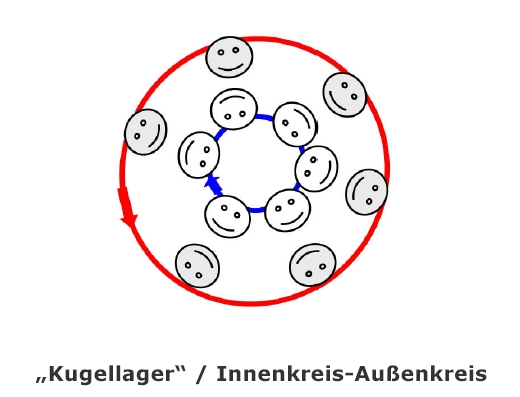 Innenkreis: Pro							Außenkreis: ContraNach 2 Minuten wandert der Außenkreis einen Platz nach rechts. Notiere die Argumente deines Kontrahenten.Sollte man soziale Netzwerke wie Facebook nutzen?Sollten wie in Schweden Schüler ihre Lehrer im Unterricht duzen dürfen?Sollten Jungen und Mädchen in bestimmten Fächern getrennt voneinander unterrichtet werden?Sollten Handys im Unterricht erlaubt sein?Sollten Fernsehnachrichten gesungen werden?Überlege Gegenargumente zu den notierten Argumenten und schreibe sie auf. (10 Minuten)Bereite dich auf eine Debatte vor.______________________________________________________________________________________________________________________________________________________________________________________________________________________________________________________________________________________________________________________________________________________________________________________________________________________________________________________________________________________________________________________________________________________________________________________________De-10ArgumentierenDatum:Name: